 KS1 Why was Jesus given the name ‘saviour’?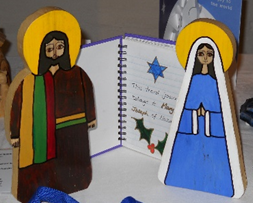 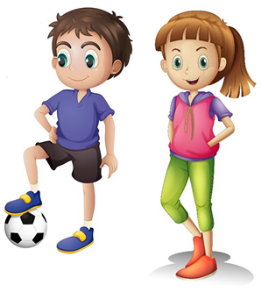 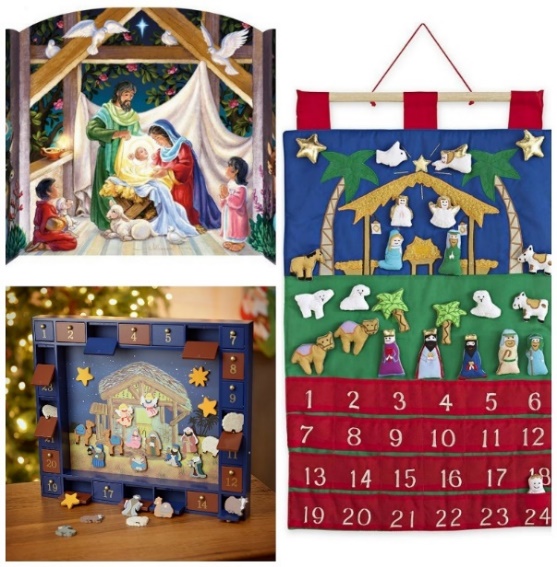 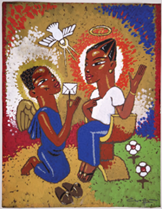 TThgehe What words should we understand and be able to use?AdventThe four Sundays and weeks before Christmas.Annunciation The story in the Bible when the Angel Gabriel told Mary she was going to have a baby.